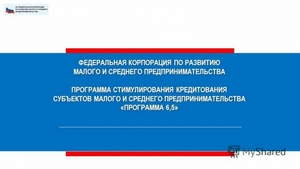 Одним из ключевых направлений деятельности АО «Корпорация «МСП» (далее – Корпорация), действующего в соответствии с Федеральным законом от 24 июля 2007 года № 209-ФЗ «О развитии малого и среднего предпринимательства в Российской Федерации»в качестве института развития, является оказание гарантийной поддержки субъектам малого и среднего предпринимательства (далее – субъекты МСП). На достижение указанной цели направлена Программа стимулирования кредитования субъектов малого и среднего предпринимательства «Программа 6,5» (далее — Программа), реализуемая Корпорацией.В рамках Программы льготная стоимость кредитов для субъектов МСП обеспечивается за счет предоставления Банком России уполномоченным банкам кредитов под поручительство Корпорации под процентную ставку 6,5% годовых, что позволяет обеспечить ставку для конечного заемщика в размере 11 % для субъектов малого предпринимательства и 10 % для субъектов среднего предпринимательства для предоставления кредита на сумму от 50 млн. до 1 млрд. рублей для приобретения основных средств, модернизации и реконструкции производства, запуска новых проектов, а также для пополнения оборотного капитала. Суммарно в отношении одного заемщика сумма кредита по Программе не может превышать 4 млрд. рублей.Для получения кредита в рамках Программы субъекту МСП - инициатору проекта, соответствующему условиям и требованиям Программы, необходимо обратиться в уполномоченный банк и предоставить документы в соответствии с требованиями банка. Для участия в Программе в настоящее время подписаны соглашения с 11 уполномоченными банками: ПАО Сбербанк, Банк ВТБ (ПАО), АО «Россельхозбанк», ПАО «Промсвязьбанк», АО «АЛЬФА-БАНК», Банк ГПБ (АО), ПАО РОСБАНК, ОАО «Банк Москвы», ПАО Банк «ФК Открытие», ВТБ 24 (ПАО), РНКБ Банк (ПАО).В рамках Программы рассмотрение заявок на предоставление поручительства по рефинансированию выданного субъекту МСП кредита осуществляется Корпорацией в течение 4 рабочих дней.Подробная информация об уполномоченных банках, приоритетных отраслях, условиях и требованиях, порядке взаимодействия с уполномоченными банками размещена на сайте Корпорации http://corpmsp.ru/bankam/programma_stimulir/